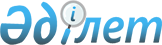 О внесении изменений в решение Бородулихинского районного маслихата от 28 декабря 2017 года № 18-2-VI "О бюджетах Бель-Агачского, Бородулихинского, Новопокровского, Новошульбинского, Переменовского сельских и Жезкентского поселкового округов Бородулихинского района на 2018–2020 годы"
					
			Утративший силу
			
			
		
					Решение маслихата Бородулихинского района Восточно-Казахстанской области от 20 июля 2018 года № 24-2-VI. Зарегистрировано Управлением юстиции Бородулихинского района Департамента юстиции Восточно-Казахстанской области 27 июля 2018 года № 5-8-167. Утратило силу решением Бородулихинского районного маслихата Восточно-Казахстанской области от 28 декабря 2018 года № 32-7-VI.
      Сноска. Утратило силу решением Бородулихинского районного маслихата Восточно-Казахстанской области от 28.12.2018 № 32-7-VI (вводится в действие с 01.01.2019).

      Примечание РЦПИ.

      В тексте документа сохранена пунктуация и орфография оригинала.
      В соответствии с пунктом 4 статьи 109-1 Бюджетного кодекса Республики Казахстан от 4 декабря 2008 года, подпунктом 1) пункта 1 статьи 6 Закона Республики Казахстан от 23 января 2001 года "О местном государственном управлении и самоуправлении в Республике Казахстан", решением Бородулихинского районного маслихата от 28 июня 2018 года № 23-10-VI "О внесении изменений и дополнения в решение Бородулихинского районного маслихата от 22 декабря 2017 года № 17-2-VI "О районном бюджете на 2018-2020 годы" (зарегистрировано в Реестре государственной регистрации нормативных правовых актов за номером 5-8-166) Бородулихинский районный маслихат РЕШИЛ:
      1. Внести в решение Бородулихинского районного маслихата от 28 декабря 2017 года № 18-2-VI"О бюджетах Бель-Агачского, Бородулихинского, Новопокровского, Новошульбинского, Переменовского сельских и Жезкентского поселкового округов Бородулихинского района на 2018 – 2020 годы" (зарегистрировано в Реестре государственной регистрации нормативных правовых актов за номером 5428, опубликовано в Эталонном контрольном банке нормативных правовых актов Республики Казахстан в электронном виде 23 января 2018 года, в районных газетах "Пульс района", "Аудан тынысы" 26 января 2018 года), следующие изменения:
      приложения 1, 4, 10, 16 к указанному решению изложить в новой редакции согласно приложениям 1, 2, 3, 4 к настоящему решению.
      2. Настоящее решение вводится в действие с 1 января 2018 года. Бюджет Бель-Агачского сельского округа на 2018 год Бюджет Бородулихинского сельского округа на 2018 год Бюджет Новошульбинского сельского округа на 2018 год Бюджет Жезкентского поселкового округа на 2018 год
					© 2012. РГП на ПХВ «Институт законодательства и правовой информации Республики Казахстан» Министерства юстиции Республики Казахстан
				
      Председатель сессии, 
секретарь районного маслихата 

У. Майжанов
Приложение 1 
к решению Бородулихинского 
районного маслихата 
от 20 июля 2018 года № 24-2-VIПриложение 1 
к решению Бородулихинского 
районного маслихата 
от 28 декабря 2017 года 
№ 18-2-VI
Категория
Категория
Категория
Категория
Сумма (тысяч тенге)
Класс
Класс
Класс
Сумма (тысяч тенге)
Подкласс
Подкласс
Сумма (тысяч тенге)
Наименование доходов
Сумма (тысяч тенге)
1. ДОХОДЫ
28679
1
Налоговые поступления
12350
01
Подоходный налог 
4654
2
Индивидуальный подоходный налог 
4654
04
Налоги на собственность 
7696
1
Налоги на имущество
81
3
Земельный налог
1338
4
Налог на транспортные средства
6277
2
Неналоговые поступления
40
01
Доходы от государственной собственности
40
5
Доходы от аренды имущества, находящегося в государственной собственности
40
 4
Поступления трансфертов
16289
02
Трансферты из вышестоящих органов государственного управления
16289
3
Трансферты из районного (города областного значения) бюджета 
16289
Функциональная группа
Функциональная группа
Функциональная группа
Функциональная группа
Функциональная группа
Сумма (тысяч тенге)
Функциональная подгруппа
Функциональная подгруппа
Функциональная подгруппа
Функциональная подгруппа
Сумма (тысяч тенге)
Администратор бюджетных программ
Администратор бюджетных программ
Администратор бюджетных программ
Сумма (тысяч тенге)
Программа
Программа
Сумма (тысяч тенге)
Наименование
Сумма (тысяч тенге)
II. ЗАТРАТЫ
28679
01
Государственные услуги общего характера
17149,8
1
Представительные, исполнительные и другие органы, выполняющие общие функции государственного управления
17149,8
124
Аппарат акима города районного значения, села, поселка, сельского округа
17149,8
001
Услуги по обеспечению деятельности акима города районного значения, села, поселка, сельского округа
13639,8
022
Капитальные расходы государственного органа
3510
06
Социальная помощь и социальное обеспечение 
1500
9
Прочие услуги в области социальной помощи и социального обеспечения
1500
124
Аппарат акима города районного значения, села, поселка, сельского округа
1500
026
Обеспечение занятости населения на местном уровне
1500
 07
Жилищно-коммунальное хозяйство
2209,2
3
Благоустройство населенных пунктов
2209,2
124
Аппарат акима города районного значения, села, поселка, сельского округа
2209,2
008
Освещение улиц в населенных пунктах
890
009
Обеспечение санитарии населенных пунктов
319,2
011
Благоустройство и озеленение населенных пунктов
1000
12
Транспорт и коммуникации
7820
1
Автомобильный транспорт
7820
124
Аппарат акима города районного значения, села, поселка, сельского округа
7820
013
Обеспечение функционирования автомобильных дорог в городах районного значения, селах, поселках, сельских округах
7820
III. Чистое бюджетное кредитование
0
IV. Сальдо по операциям с финансовыми активами
0
Приобретение финансовых активов
0
Поступление от продажи финансовых активов
0
V. Дефицит (профицит) бюджета
0
VI. Финансирование дефицита (использование профицита) бюджета
0Приложение 2 
к решению Бородулихинского 
районного маслихата 
от 20 июля 2018 года № 24-2-VIПриложение 4 
к решению Бородулихинского 
районного маслихата 
от 28 декабря 2017 года 
№ 18-2-VI
Категория
Категория
Категория
Категория
Сумма (тысяч тенге)
Класс
Класс
Класс
Сумма (тысяч тенге)
Подкласс
Подкласс
Сумма (тысяч тенге)
Наименование доходов
Сумма (тысяч тенге)
1. ДОХОДЫ
126099
1
Налоговые поступления
47004
01
Подоходный налог 
23580
2
Индивидуальный подоходный налог 
23580
04
Налоги на собственность 
23424
1
Налоги на имущество
506
3
Земельный налог
1233
4
Налог на транспортные средства
21685
2
Неналоговые поступления
200
01
Доходы от государственной собственности
200
5
Доходы от аренды имущества, находящегося в государственной собственности
200
 4
Поступления трансфертов
78895
02
Трансферты из вышестоящих органов государственного управления
78895
3
Трансферты из районного (города областного значения) бюджета 
78895
Функциональная группа
Функциональная группа
Функциональная группа
Функциональная группа
Функциональная группа
Сумма (тысяч тенге)
Функциональная подгруппа
Функциональная подгруппа
Функциональная подгруппа
Функциональная подгруппа
Сумма (тысяч тенге)
Администратор бюджетных программ
Администратор бюджетных программ
Администратор бюджетных программ
Сумма (тысяч тенге)
Программа
Программа
Сумма (тысяч тенге)
Наименование
Сумма (тысяч тенге)
II. ЗАТРАТЫ
126099
01
Государственные услуги общего характера
21228
1
Представительные, исполнительные и другие органы, выполняющие общие функции государственного управления
21228
124
Аппарат акима города районного значения, села, поселка, сельского округа
21228
001
Услуги по обеспечению деятельности акима города районного значения, села, поселка, сельского округа
20978
022
Капитальные расходы государственного органа
250
04
Образование
70996
1
Дошкольное воспитание и обучение
70996
124
Аппарат акима города районного значения, села, поселка, сельского округа
70996
004
Дошкольное воспитание и обучение и организация медицинского обслуживания в организациях дошкольного воспитания и обучения
70996
06
Социальная помощь и социальное обеспечение 
2000
9
Прочие услуги в области социальной помощи и социального обеспечения
2000
124
Аппарат акима города районного значения, села, поселка, сельского округа
2000
026
Обеспечение занятости населения на местном уровне
2000
 07
Жилищно-коммунальное хозяйство
20739
3
Благоустройство населенных пунктов
20739
124
Аппарат акима города районного значения, села, поселка, сельского округа
20739
008
Освещение улиц в населенных пунктах
5725
009
Обеспечение санитарии населенных пунктов
5574
011
Благоустройство и озеленение населенных пунктов
9440
12
Транспорт и коммуникации
11136
1
Автомобильный транспорт
11136
124
Аппарат акима города районного значения, села, поселка, сельского округа
11136
013
Обеспечение функционирования автомобильных дорог в городах районного значения, селах, поселках, сельских округах
11136
III. Чистое бюджетное кредитование
0
IV. Сальдо по операциям с финансовыми активами
0
Приобретение финансовых активов
0
Поступление от продажи финансовых активов
0
V. Дефицит (профицит) бюджета
0
VI. Финансирование дефицита (использование профицита) бюджета
0Приложение 3 
к решению Бородулихинского 
районного маслихата 
от 20 июля 2018 года № 24-2-VIПриложение 10 
к решению Бородулихинского 
районного маслихата 
от 28 декабря 2017 года 
№ 18-2-VI
Категория
Категория
Категория
Категория
Сумма (тысяч тенге)
Класс
Класс
Класс
Сумма (тысяч тенге)
Подкласс
Подкласс
Сумма (тысяч тенге)
Наименование доходов
Сумма (тысяч тенге)
1. ДОХОДЫ
41403
1
Налоговые поступления
13064
01
Подоходный налог 
4609
2
Индивидуальный подоходный налог 
4609
04
Налоги на собственность 
8455
1
Налоги на имущество
151
3
Земельный налог
945
4
Налог на транспортные средства
7359
2
Неналоговые поступления
23
01
Доходы от государственной собственности
23
5
Доходы от аренды имущества, находящегося в государственной собственности
23
 4
Поступления трансфертов
28316
02
Трансферты из вышестоящих органов государственного управления
28316
3
Трансферты из районного (города областного значения) бюджета областного бюджета
28316
Функциональная группа
Функциональная группа
Функциональная группа
Функциональная группа
Функциональная группа
Сумма (тысяч тенге)
Функциональная подгруппа
Функциональная подгруппа
Функциональная подгруппа
Функциональная подгруппа
Сумма (тысяч тенге)
Администратор бюджетных программ
Администратор бюджетных программ
Администратор бюджетных программ
Сумма (тысяч тенге)
Программа
Программа
Сумма (тысяч тенге)
Наименование
Сумма (тысяч тенге)
II. ЗАТРАТЫ
41403
01
Государственные услуги общего характера
18127
1
Представительные, исполнительные и другие органы, выполняющие общие функции государственного управления
18127
124
Аппарат акима города районного значения, села, поселка, сельского округа
18127
001
Услуги по обеспечению деятельности акима города районного значения, села, поселка, сельского округа
17877
022
Капитальные расходы государственного органа
250
06
Социальная помощь и социальное обеспечение 
1500
9
Прочие услуги в области социальной помощи и социального обеспечения
1500
124
Аппарат акима города районного значения, села, поселка, сельского округа
1500
026
Обеспечение занятости населения на местном уровне
1500
 07
Жилищно-коммунальное хозяйство
3803
3
Благоустройство населенных пунктов
3803
124
Аппарат акима города районного значения, села, поселка, сельского округа
3803
008
Освещение улиц в населенных пунктах
3450
009
Обеспечение санитарии населенных пунктов
353
08
Культура, спорт, туризм и информационное пространство
11473
1
Деятельность в области культуры
11473
124
Аппарат акима города районного значения, села, поселка, сельского округа
11473
006
Поддержка культурно-досуговой работы на местном уровне
11473
12
Транспорт и коммуникации
6500
1
Автомобильный транспорт
6500
124
Аппарат акима города районного значения, села, поселка, сельского округа
6500
013
Обеспечение функционирования автомобильных дорог в городах районного значения, селах, поселках, сельских округах
6500
III. Чистое бюджетное кредитование
0
IV. Сальдо по операциям с финансовыми активами
0
Приобретение финансовых активов
0
Поступление от продажи финансовых активов
0
V. Дефицит (профицит) бюджета
0
VI. Финансирование дефицита (использование профицита) бюджета
0Приложение 4 
к решению Бородулихинского 
районного маслихата 
от 20 июля 2018 года № 24-2-VIПриложение 16 
к решению Бородулихинского 
районного маслихата 
от 28 декабря 2017 года 
№ 18-2-VI
Категория
Категория
Категория
Категория
Сумма (тысяч тенге)
Класс
Класс
Класс
Сумма (тысяч тенге)
Подкласс
Подкласс
Сумма (тысяч тенге)
Наименование доходов
Сумма (тысяч тенге)
1. ДОХОДЫ
165446
1
Налоговые поступления
43017
01
Подоходный налог 
20340
2
Индивидуальный подоходный налог 
20340
04
Налоги на собственность 
22677
1
Налоги на имущество
717
3
Земельный налог
565
4
Налог на транспортные средства
21395
2
Неналоговые поступления
950
01
Доходы от государственной собственности
950
5
Доходы от аренды имущества, находящегося в государственной собственности
950
 4
Поступления трансфертов
121479
02
Трансферты из вышестоящих органов государственного управления
121479
3
Трансферты из районного (города областного значения) бюджета 
121479
Функциональная группа
Функциональная группа
Функциональная группа
Функциональная группа
Функциональная группа
Сумма (тысяч тенге)
Функциональная подгруппа
Функциональная подгруппа
Функциональная подгруппа
Функциональная подгруппа
Сумма (тысяч тенге)
Администратор бюджетных программ
Администратор бюджетных программ
Администратор бюджетных программ
Сумма (тысяч тенге)
Программа
Программа
Сумма (тысяч тенге)
Наименование
Сумма (тысяч тенге)
II. ЗАТРАТЫ
165446
01
Государственные услуги общего характера
25473
1
Представительные, исполнительные и другие органы, выполняющие общие функции государственного управления
25473
124
Аппарат акима города районного значения, села, поселка, сельского округа
25473
001
Услуги по обеспечению деятельности акима города районного значения, села, поселка, сельского округа
21423
022
Капитальные расходы государственного органа
4050
04
Образование
115072
1
Дошкольное воспитание и обучение
115072
124
Аппарат акима города районного значения, села, поселка, сельского округа
115072
004
Дошкольное воспитание и обучение и организация медицинского обслуживания в организациях дошкольного воспитания и обучения
115072
06
Социальная помощь и социальное обеспечение 
1100
9
Прочие услуги в области социальной помощи и социального обеспечения
1100
124
Аппарат акима города районного значения, села, поселка, сельского округа
1100
026
Обеспечение занятости населения на местном уровне
1100
 07
Жилищно-коммунальное хозяйство
6500
3
Благоустройство населенных пунктов
6500
124
Аппарат акима города районного значения, села, поселка, сельского округа
6500
009
Обеспечение санитарии населенных пунктов
500
011
Благоустройство и озеленение населенных пунктов
6000
08
Культура, спорт, туризм и информационное пространство
17301
1
Деятельность в области культуры
17301
124
Аппарат акима города районного значения, села, поселка, сельского округа
17301
006
Поддержка культурно-досуговой работы на местном уровне
17301
III. Чистое бюджетное кредитование
0
IV. Сальдо по операциям с финансовыми активами
0
Приобретение финансовых активов
0
Поступление от продажи финансовых активов
0
V. Дефицит (профицит) бюджета
0
VI. Финансирование дефицита (использование профицита) бюджета
0